        Հավելված N 2       	   							     ՀՀ կառավարության 2020 թվականի						   	 							        ապրիլի 30-ի N 718-Ն որոշմանԴԵՂԵՐԻ ՇՐՋԱՆԱՌՈՒԹՅԱՆ, ԴԵՂԱԳՈՐԾԱԿԱՆ ԳՈՐԾՈՒՆԵՈՒԹՅԱՆ ԲՆԱԳԱՎԱՌՈՒՄ ՌԻՍԿԻ ՎՐԱ ՀԻՄՆՎԱԾ ՍՏՈՒԳՈՒՄՆԵՐԻ ՍՏՈՒԳԱԹԵՐԹԵՐՀԱՅԱՍՏԱՆԻ ՀԱՆՐԱՊԵՏՈՒԹՅԱՆ ԱՌՈՂՋԱՊԱՀԱԿԱՆ ԵՎ ԱՇԽԱՏԱՆՔԻ ՏԵՍՉԱԿԱՆ ՄԱՐՄԻՆՍտուգաթերթ N 2.1Դեղատնային գործունեությանԴեղերի մանրածախ առևտրի վերահսկողություն(ՏԳՏԴ ԾԱԾԿԱԳԻՐ՝ G47.73) ՏԻՏՂՈՍԱԹԵՐԹ___________________________________________________________________________________	___________________________  _____________ _____   Առողջապահական և աշխատանքի տեսչական մարմնի (ԱԱՏՄ) ստորաբաժանման անվանումը,                               հեռախոսահամարը, գտնվելու  վայրը_________________________________________________________________                                       ___________________________________________________ԱԱՏՄ-ի ծառայողի  պաշտոնը                                                                   					                  ազգանունը, անունը, հայրանունը________________________________________________________________			       ____________________________________________________ ԱԱՏՄ-ի ծառայողի պաշտոնը                                                                          				                 ազգանունը, անունը, հայրանունըՍտուգման սկիզբը (ամսաթիվը)` __20__թ._________________  ավարտը`	20 __ թ		___________________________________________________________________________		Տնտեսավարող սուբյեկտի անվանումը,   ___________________________________________       Հ Վ Հ ՀՊետական ռեգիստրի գրանցման համարը, ամսաթիվը _______________________________________________________________ 						 ____________________                                Տնտեսավարող սուբյեկտի գտնվելու վայրը, կայքի, էլեկտրոնային փոստի հասցեները                                 		  (հեռախոսահամարը)_______________________________________________________________ 						 ____________________                              Տնտեսավարող սուբյեկտի ղեկավարի կամ փոխարինող անձի ազգանունը, անունը, հայրանունը               		   (հեռախոսահամարը)Ստուգման հանձնարարագրի համարը` _______ տրված` ______________________ 20____թ.Ստուգման նպատակը, պարզաբանման ենթակա հարցերի համարները` 																										________________	ՀարցաշարՀՀ առողջապահական և աշխատանքի տեսչական մարմնի կողմից դեղատնային գործունեություն իրականացնող կազմակերպություններում իրավական նորմերի նվազագույն պահանջների կատարման նկատմամբ իրականացվող ստուգումներիԾանոթություններ*Նշում 1*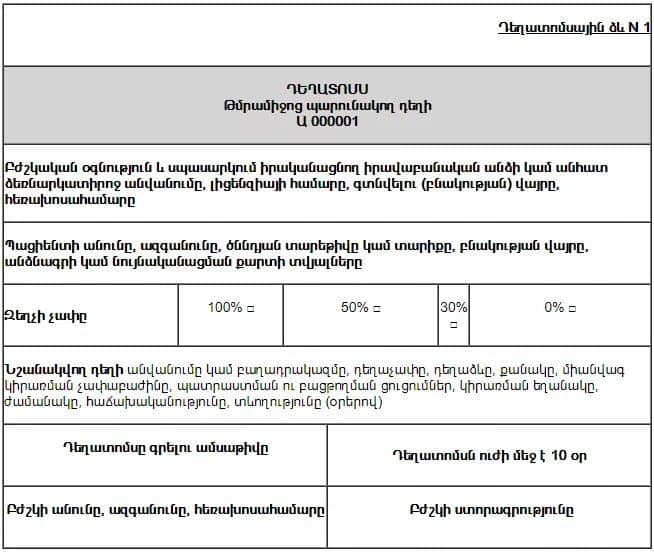 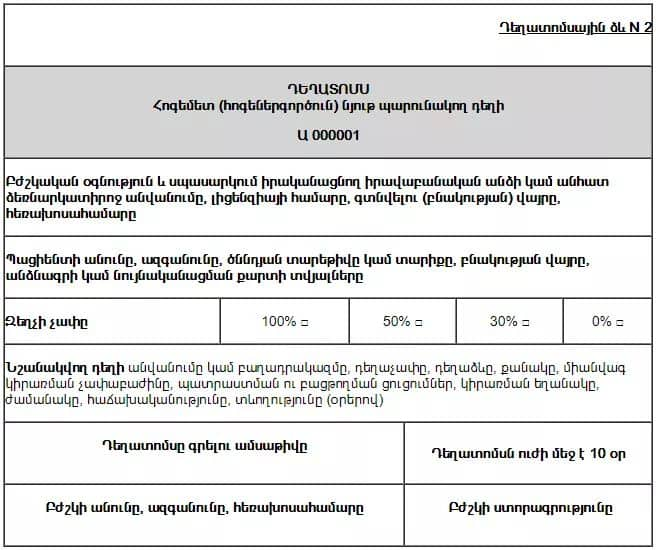 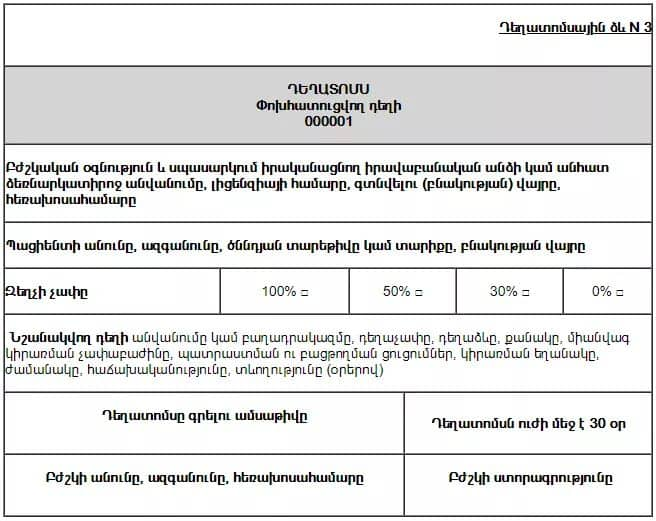 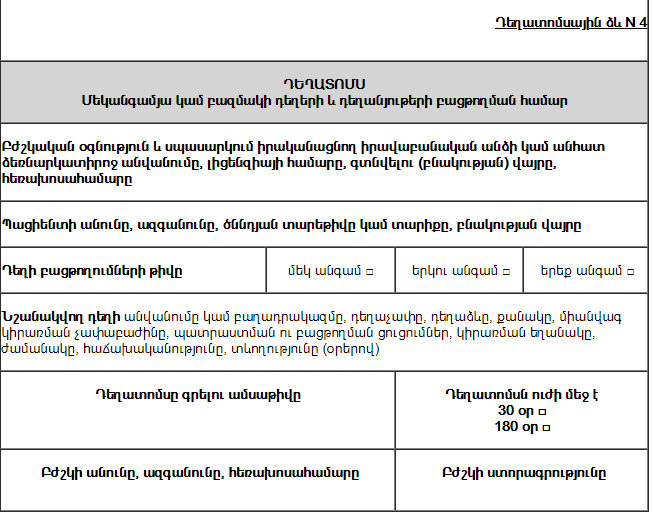 Նշում 2*Մ Ա Տ Յ Ա ՆԴԵՂԱՏՆԵՐՈՒՄ ԿԱՄ ԴԵՂԱՏՆԱՅԻՆ ԿՐՊԱԿՆԵՐՈՒՄ ԲԺՇԿԱԿԱՆ ԹԱՓՈՆՆԵՐԻ ՀԱՇՎԱՌՄԱՆ------------------------------------------------------------------------------------------------------------------ (Իրավաբանական անձի անվանումը կամ անհատ ձեռնարկատիրոջ անունը, ազգանունը,
գտնվելու վայրը/ բնակության վայրը, գործունեության իրականացման վայրը)Սկիզբ «-------»---------------------------------20------թ.Վերջ «-------»-----------------------------------20------թ.Ստուգաթերթը կազմվել է հետևյալ նորմատիվ իրավական ակտերի հիման վրա`«Դեղերի մասին» 2016 թվականի մայիսի 17-ի ՀՕ-86-Ն օրենք:Հայաստանի Հանրապետության կառավարության 2002 թվականի հունիսի 29-ի «Հայաստանի Հանրապետությունում դեղերի արտադրության, դեղատնային գործունեության, կազմակերպությունների կամ անհատ ձեռնարկատերերի կողմից բժշկական օգնության և սպասարկման իրականացման, դեղերի մեծածախ իրացման լիցենզավորման կարգերը և նշված գործունեությունների իրականացման լիցենզիայի ձևերը հաստատելու մասին» N 867 որոշում:Հայաստանի Հանրապետության կառավարության 2018 թվականի նոյեմբերի 8-ի «ՀՀ-ում դեղերի առաքմանը ներկայացվող տեխնիկական և մասնագիտական պահանջները սահմանելու մասին» N 1256-Ն որոշում:Հայաստանի Հանրապետության առողջապահության նախարարի 2013 թվականի փետրվարի 1-ի «Դեղատներում կամ դեղատնային կրպակներում բժշկական թափոնների հաշվառման կարգը սահմանելու մասին» N 05-Ն հրաման։Տեսչական մարմնի ծառայող     _______________________		             Տնտեսավարող ____________________           (ստորագրությունը)			                                 (ստորագրությունը)ՀԱՅԱՍՏԱՆԻ ՀԱՆՐԱՊԵՏՈՒԹՅԱՆ ԱՌՈՂՋԱՊԱՀԱԿԱՆ ԵՎ ԱՇԽԱՏԱՆՔԻ ՏԵՍՉԱԿԱՆ ՄԱՐՄԻՆՍտուգաթերթ N 2.2Դեղերի, դեղանյութերի, հետազոտվող դեղագործական արտադրանքի արտադրությունԴեղերի շրջանառության և դեղագործական գործունեության բնագավառի վերահսկողության (ՏԳՏԴ ԾԱԾԿԱԳԻՐ՝ C21) ՏԻՏՂՈՍԱԹԵՐԹ______________________________________     _____________________________________________	___________________________  _____________ _____   Առողջապահական և աշխատանքի տեսչական մարմնի (ԱԱՏՄ) ստորաբաժանման անվանումը,                               հեռախոսահամարը, գտնվելու  վայրը_________________________________________________________________                                       ___________________________________________________               ԱԱՏՄ-ի ծառայողի  պաշտոնը                                                                   			     		                  ազգանունը, անունը, հայրանունը________________________________________________________________			       ____________________________________________________                ԱԱՏՄ-ի ծառայողի պաշտոնը                                                                          				                 ազգանունը, անունը, հայրանունըՍտուգման սկիզբը (ամսաթիվը)` __20__թ._________________  ավարտը`	20 __ թ		 ___________________________________________________________________________		                Տնտեսավարող սուբյեկտի անվանումը,   ___________________________________________                   Հ Վ Հ Հ           Պետական ռեգիստրի գրանցման համարը, ամսաթիվը _______________________________________________________________ 						 ____________________                                Տնտեսավարող սուբյեկտի գտնվելու վայրը, կայքի, էլեկտրոնային փոստի հասցեները                                 		  (հեռախոսահամարը)  _______________________________________________________________ 						 ____________________                              Տնտեսավարող սուբյեկտի ղեկավարի կամ փոխարինող անձի ազգանունը, անունը, հայրանունը               		   (հեռախոսահամարը)Ստուգման հանձնարարագրի համարը` _______ տրված` ______________________ 20____թ.Ստուգման նպատակը, պարզաբանման ենթակա հարցերի համարները`  																											________________		        ՀարցաշարՀՀ առողջապահական և աշխատանքի տեսչական մարմնի կողմից դեղերի, դեղանյութերի, հետազոտվող դեղագործական արտադրանքի արտադրությանը ներկայացվող պահանջների կատարման նկատմամբ իրականացվող ստուգումների	*Նշում 1Հ Ա Շ Վ Ե Տ Վ ՈՒ Թ Յ ՈՒ ՆԱՐՏԱԴՐՎՈՂ ԴԵՂԵՐԻ ՄԱՍԻՆԻրավաբանական անձի անվանումը կամ անհատ ձեռնարկատիրոջ անունը, ազգանունըՍտուգաթերթը կազմվել է հետևյալ նորմատիվ իրավական ակտերի հիման վրա`1.«Դեղերի մասին» 2016 թվականի մայիսի 17-ի ՀՕ-86-Ն օրենք2. Կառավարության 2002 թվականի հունիսի 29-ի «Հայաստանի Հանրապետությունում դեղերի արտադրության, դեղատնային գործունեության, կազմակերպությունների կամ անհատ ձեռնարկատերերի կողմից բժշկական օգնության և սպասարկման իրականացման, դեղերի մեծածախ իրացման լիցենզավորման կարգերը և նշված գործունեությունների իրականացման լիցենզիայի ձևերը հաստատելու մասին» N 867-Ն որոշումՏեսուչ     _______________________				            Տնտեսավարող ____________________                    (ստորագրությունը)					                                     (ստորագրությունը)ՀԱՅԱՍՏԱՆԻ  ՀԱՆՐԱՊԵՏՈՒԹՅԱՆ  ՎԱՐՉԱՊԵՏԻ ԱՇԽԱՏԱԿԱԶՄԻ                 ՂԵԿԱՎԱՐ	                                                         							Է. ԱՂԱՋԱՆՅԱՆՀԱՅԱՍՏԱՆԻ ՀԱՆՐԱՊԵՏՈՒԹՅԱՆ ԱՌՈՂՋԱՊԱՀԱԿԱՆ ԵՎ ԱՇԽԱՏԱՆՔԻ ՏԵՍՉԱԿԱՆ ՄԱՐՄԻՆ ՍՏՈՒԳԱԹԵՐԹ N 2.3Դեղերի մեծածախ իրացման վերահսկողության (ՏԳՏԴ ծածկագիր՝ G46.46.2) ՏԻՏՂՈՍԱԹԵՐԹ___________________________________________________________________________________	___________________________  _____________ _    Առողջապահական և աշխատանքի տեսչական մարմնի (ԱԱՏՄ) ստորաբաժանման անվանումը,                               հեռախոսահամարը, գտնվելու վայրը_________________________________________________________________                                       _________________________________________________________ԱԱՏՄ-ի ծառայողի  պաշտոնը                                                                   					                  ազգանունը, անունը, հայրանունը_________________________________________________________________			       ________________________________________________________ԱԱՏՄ-ի ծառայողի պաշտոնը                                                                          				                 ազգանունը, անունը, հայրանունըՍտուգման սկիզբը (ամսաթիվը)` ____20___թ.___________________ավարտը`	20 __ թ		___________________________________________________________________________		Տնտեսավարող սուբյեկտի անվանումը, ____________________________________________________       Հ Վ Հ ՀՊետական ռեգիստրի գրանցման համարը, ամսաթիվը _____________________________________________________________________________ 				  ____________________                              Տնտեսավարող սուբյեկտի գտնվելու վայրը, կայքի, էլեկտրոնային փոստի հասցեները                                 		  (հեռախոսահամարը)_______________________________________________________________________________________ 		              ____________________                              Տնտեսավարող սուբյեկտի ղեկավարի կամ փոխարինող անձի ազգանունը, անունը, հայրանունը               		   (հեռախոսահամարը)Ստուգման հանձնարարագրի համարը` _______________________ տրված` ______________________ 20____թ.Ստուգման նպատակը, պարզաբանման ենթակա հարցերի համարները` 																											________________		ՀԱՐՑԱՇԱՐՀՀ առողջապահական և աշխատանքի տեսչական մարմնի կողմից դեղերի մեծածախ իրացում իրականացնող կազմակերպություններում իրավական նորմերի նվազագույն պահանջների կատարման նկատմամբ իրականացվող ստուգումների Ստուգաթերթը կազմվել է հետևյալ նորմատիվ իրավական ակտերի հիման վրա`1. «Դեղերի մասին» 2016 թվականի մայիսի 17 ՀՕ-86-Ն օրենք: 2. «ՀՀ տարածք դեղեր, դեղանյութեր, դեղաբուսական հումք և հետազոտվող դեղագործական արտադրանք ներմուծելու և ՀՀ տարածքից արտահանելու, ներմուծման կամ արտահանման նպատակով փորձաքննության իրականացման կարգերը և անհրաժեշտ փաստաթղթերի ցանկը սահմանելու, ինչպես նաև ՀՀ կառավարության 2000 թվականի սեպտեմբերի 20-ի N 581 որոշումն ուժը կորցրած ճանաչելու մասին» Հայաստանի Հանրապետության կառավարության 28 փետրվարի 2019 թվականի N 202-Ն որոշում։Տեսչական մարմնի ծառայող ____________________				Տնտեսավարող ____________________                                                             (ստորագրությունը) 						    (ստորագրությունը)ՀԱՅԱՍՏԱՆԻ  ՀԱՆՐԱՊԵՏՈՒԹՅԱՆ   ՎԱՐՉԱՊԵՏԻ ԱՇԽԱՏԱԿԱԶՄԻ             		        ՂԵԿԱՎԱՐ						          		Է. ԱՂԱՋԱՆՅԱՆ(հավելվածը լրաց. 27.08.20 N 1437-Ն) Տեղեկատվական բնույթի հարցեր Տեղեկատվական բնույթի հարցեր Տեղեկատվական բնույթի հարցերNoՀարցՊատասխան1.Տնտեսավարող սուբյեկտի գործունեության իրականացման վայրը և կոնտակտային տվյալները2.Լիցենզիայի համարը, տրման տարին, ամիսը, ամսաթիվը3.Լիցենզավորված գործունեության տեսակը (դեղատուն, բժշկական հաստատության դեղատուն, դեղերի պատրաստում իրականացնող դեղատուն)4.Դեղատան ընդհանուր մակերեսը՝ քմ, ըստ լիցենզավորման ներկայացրած հատակագծի (վկայականի)5.Դեղատունը ունի առաքման ծառայություն, այո/ոչ6.Դեղատունը իրականացնում է թմրամիջոցների կամ հոգեմետ նյութեր պարունակող դեղերի իրացում և (կամ) բաց թողնում, այո/ոչ7.Դեղատունը իրականացնում է անվճար կամ արտոնյալ պայմաններով տրվող դեղերի բաց թողնում, այո/ոչ8.Դեղատան վերապատրաստված աշխատողների քանակըNoՀարցՀղում նորմատիվ ակտինԱյոՈչՉ/ՊԿշիռըՍտուգման մեթոդըՄեկնաբանություն1.Դեղատան գործունեությունը համապատասխանում է լիցենզիային«Դեղերի մասին» օրենք, hոդված 25, մաս 11Փաստաթղթային2.Գործունեությունն իրականացվում է լիցենզիայում նշված վայրումԿառավարության 2002թ. հունիսի 29-ի N 867 որոշում, հավելված 3, կետ 71Փաստաթղթային,Տեսողական3.Դեղատանը չեն իրացվում՝ «Դեղերի մասին» օրենք, hոդված 23, մաս 23.1պիտանիության ժամկետն անցած դեղեր, դեղանյութեր, դեղաբուսական հումքեր,2Տեսողական3.2ՀՀ-ում չգրանցված դեղեր, դեղանյութեր, դեղաբուսական հումքեր2Փաստաթղթային, փորձաքննություն3.3որակի պահանջներին չհամապատասխանող դեղեր, դեղանյութեր, դեղաբուսական հումքեր1Փաստաթղթային, փորձաքննություն3.4գրանցումն ուժը կորցրած  ճանաչված դեղեր, դեղանյութեր, դեղաբուսական հումքեր2Փաստաթղթային, փորձաքննություն3.5գրանցումը կասեցված դեղեր, դեղանյութեր, դեղաբուսական հումքեր2Փաստաթղթային, փորձաքննություն3.6շրջանառությունը դադարեցված՝ հետ կանչված դեղեր, դեղանյութեր, դեղաբուսական հումքեր2Փաստաթղթային, փորձաքննություն3.7ՀՀ օրենսդրության խախտմամբ  ներմուծված դեղեր, դեղանյութեր, դեղաբուսական հումքեր,2Փաստաթղթային, փորձաքննություն3.8կեղծ դեղեր, դեղանյութեր, դեղաբուսական հումքեր1Փաստաթղթային, փորձաքննություն4.Դեղերը պատրաստվում են ըստ դեղատոմսերի և հաստատված դեղագրությունների այն դեղատներում, որոնց լիցենզիայում առկա է նշում դեղեր պատրաստելու մասին«Դեղերի մասին» օրենք, hոդված 19, մաս 11Տեսողական, Փաստաթղթային5.Դեղատոմսով բաց թողնվող դեղերն իրացվում են սահմանված ձևաթղթերի վրաՆշում 1*«Դեղերի մասին» օրենք, hոդված 25, մաս 92Տեսողական, Փաստաթղթային6.Դեղատանը (դեղեր պատրաստող և դեղեր չպատրաստող) դեղերի ընդունումը, պահպանում, իրացումը և բացթողումը իրականացվում է պետական հավատարմագրում ունեցող ուսումնական հաստատություն ավարտած և վերջին 5 տարում վերապատրաստում անցած դեղագետի (ների) կամ դեղագործի (ների) միջոցովԿառավարության 2002թ. հունիսի 29-ի N 867 որոշում, հավելված 3, կետ 121Փաստաթղթային7.Դեղատանը (դեղեր պատրաստող) դեղերի պատրաստումը իրականացվում է  պետական հավատարմագրում ունեցող ուսումնական հաստատություն ավարտած և վերջին 5 տարում վերապատրաստում անցած դեղագետի (ների) միջոցովԿառավարության 2002թ. հունիսի 29-ի N 867 որոշում, հավելված 3, կետ 131Փաստաթղթային8.Դեղատնային գործունեության լիցենզիա ունեցող անձը չի իրականացնում դեղերի մեծածախ իրացում«Դեղերի մասին» օրենք, hոդված 25, մաս 121Տեսողական, Փաստաթղթային9.Դեղատանը անասնաբուժական դեղեր չեն իրացվում«Դեղերի մասին» օրենք, hոդված 25, մաս 131Տեսողական10.Դեղատանը դեղերը, դեղանյութերը, դեղաբուսական հումքը և հետազոտվող դեղագործական արտադրանքը փաթեթավորված, պիտակավորված և մակնշված են«Դեղերի մասին» օրենք, hոդված 20, մաս 11Տեսողական11.Դեղատան (դեղեր պատրաստող և դեղեր չպատրաստող) համար հատկացված ֆունկցիոնալ առանձին տարածքները տեղակայված են միևնույն շինության կամ շենքի տարածքում և իրար հետ ունեն գործառնական կապԿառավարության 2002թ. հունիսի 29-ի N 867 որոշում, հավելված 3, կետ 271Տեսողական12.Մեկից ավելի վայրերում դեղատնային գործունեությամբ զբաղվելու դեպքում յուրաքանչյուր դեղատանը (դեղեր պատրաստող) գործունեություն իրականացնող դեղագետը կամ դեղագործը, իսկ մեկից ավելի լինելու դեպքում` դեղագետներից կամ դեղագործներից մեկն իրավաբանական անձի գործադիր մարմնի կամ անհատ ձեռնարկատիրոջ կողմից նշանակված է որպես տվյալ դեղատան պատասխանատու անձ (պաշտոնատար անձ)Կառավարության 2002թ. հունիսի 29-ի N 867 որոշում, հավելված 3, կետ 141Փաստաթղթային13.Դեղատանը (դեղեր պատրաստող և դեղեր   չպատրաստող) տեխնիկատեխնոլոգիական միջոցներով ապահովվում է դեղերի պահպանման համար անհրաժեշտ ջերմային ռեժիմԿառավարության 2002թ. հունիսի 29-ի N 867 որոշում, հավելված 3, կետ 182Տեսողական,գործիքաչափում14.Դեղատան պահեստը (առկայության դեպքում) դեղերի պահպանման համար անհրաժեշտ ջերմային ռեժիմ ապահովելու նպատակով կահավորված է փակ պահարաններով։ Կառավարության 2002թ. հունիսի 29-ի N 867 որոշում, հավելված 3, կետ 201Տեսողական15.Կառուցվածքային և գույքային հագեցվածությանը ներկայացվող պահանջներ՝Կառավարության 2002թ. հունիսի 29-ի N 867 որոշում, հավելված 3, կետ 1615.1 Դեղատան (դեղեր պատրաստող և դեղեր չպատրաստող) առևտրի սրահը (ներառյալ սպասասրաh) ունի 12 քառ. մետր մակերես, որտեղ առկա են՝Կառավարության 2002թ. հունիսի 29-ի N 867 որոշում, հավելված 3, կետ 16, 1-ին և 2-րդ ենթակետերի «ա» պարբերություն 1Տեսողական, Չափումային15.1.1ցուցադրման սեղան(ներ)1Տեսողական15.1.2ցուցապահարան(ներ)1Տեսողական15.1.3փակ պահարաններ,1Տեսողական15.1.4վաճառասեղան,1Տեսողական15.1.5սառնարան,1Տեսողական15.1.6ջերմաչափ,1Տեսողական15.1.7իսկ դեղեր պատրաստող դեղատանը՝ նաև դեղատոմսերի ընդունման և պատրաստված դեղերի բացթողման համար նախատեսված հատված1Տեսողական15.2Դեղեր պատրաստող դեղատանը առկա է ասիստենտական սենյակԿառավարության 2002թ. հունիսի 29-ի N 867 որոշում, հավելված 3, կետ 16, 1-ին ենթակետի «բ» պարբերություն 1Տեսողական15.3Դեղատանը (դեղեր պատրաստող և դեղեր չպատրաստող) առկա է վտանգավոր թափոնների արկղի պահպանման սենյակ կամ վտանգավոր թափոնների արկղի պահպանման պահարանԿառավարության 2002թ. հունիսի 29-ի N 867 որոշում, հավելված 3, կետ 16, 1-ին ենթակետի «դ» պարբերություն և 2-րդ ենթակետի «բ» պարբերություն2Տեսողական15.4Դեղատանը (դեղեր չպատրաստող) առկա է սանհանգույց՝ լվացարանով (լվացարանը կարող է տեղակայված լինել կամ սանհանգույցի ներսում կամ սանհանգույցի նախամուտքում)Կառավարության 2002թ. հունիսի 29-ի N 867 որոշում, հավելված 3, կետ 16, 1-ին ենթակետի «զ» պարբերություն և 2-րդ ենթակետի «դ» պարբերություն2Տեսողական16.Հասարակական շենքերի (առևտրի կենտրոններ, սուպերմարկետներ և այլն), բժշկական հաստատությունների, վարչական շենքերի, մետրոների, օդանավակայանների, երկաթուղային և ավտոկայարանների սպասասրահներում տեղադրվող դեղատան (դեղեր չպատրաստող) առևտրի սրահի մակերեսի չափը նվազագույնը 6 քառ. մետր էԿառավարության 2002թ. հունիսի 29-ի N 867 որոշում, հավելված 3, կետ 261Փաստաթղթային, տեսողական, չափումային17.Թմրամիջոցներ կամ հոգեմետ նյութեր պարունակող դեղերի իրացում և (կամ) բաց թողում իրականացնող դեղատանը (դեղեր պատրաստող և դեղեր չպատրաստող) առկա են՝Կառավարության 2002թ. հունիսի 29-ի N 867 որոշում, հավելված 3, կետ 1917.1Թմրամիջոցների ուհոգեմետ (հոգեներգործուն) նյութերի պահպանման համար  պահեստ (բունկեր) կամ հատակին ամրացված չհրկիզվող պահարան2Տեսողական17.2Թմրամիջոցների ուհոգեմետ (հոգեներգործուն) նյութերի պահպանման պահեստը կամ սենյակը, որտեղ գտնվում է հատակին ամրացված չհրկիզվող պահարանը ունի խոնավաչափ1Տեսողական17.3Թմրամիջոցների ուհոգեմետ (հոգեներգործուն) նյութերի պահպանման պահեստը կամ սենյակը, որտեղ գտնվում է հատակին ամրացված չհրկիզվող պահարանը, ապահովված է ազդանշանային համակարգով 1Տեսողական17.4Թմրամիջոցների ուհոգեմետ (հոգեներգործուն) նյութերի պահպանման պահեստի կամ սենյակի, որտեղ գտնվում է հատակին ամրացված չհրկիզվող պահարանը, ձայնային կամ լուսային ազդանշանը միացված է պահպանության դիտակետին կամ ամրացված շենքի արտաքին մասին 1Տեսողական17.5Ազդանշանային սարքավորումների էլեկտրասնուցման համակարգը, ունի պահեստային էլեկտրասնուցման աղբյուր1Տեսողական18.Առաքումն իրականացնելու նպատակով դեղատունը ունի առանձին տեղափոխման տարա (պայուսակ), որն ապահովում է անհրաժեշտ ջերմային ռեժիմի ժամանակավոր կայունությունըԿառավարության 2018թ. նոյեմբերի 08-ի N1256 որոշում, կետ 61Տեսողական19.Դեղատնային գործունեության իրականացման լիցենզիայի պատճենները փակցված է դեղատան (դեղեր պատրաստող և դեղեր չպատրաստող) առևտրի սրահի կամ սպասասրահի` սպառողների համար տեսանելի հատվածումԿառավարության 2002թ. հունիսի 29-ի N 867 որոշում, հավելված 3, կետ 411Տեսողական20.Բժշկական թափոնների հաշվառումը իրականացվում է սահմանված ձևի մատյանումՆշում 2*Առողջապահության նախարարի 2013թ. նոյեմբերի 1-ի N 05-Ն հրաման, հավելված, կետ 81փաստաթղթային21.Դեղատոմսով բաց թողնվող դեղերի իրացումը իրականացվում է դեղատոմսով«Դեղերի մասին» օրենք, hոդված 25, մաս 81Փաստաթղթայինտեսողական22.Դեղատանը (կախված դեղատան գյուղական կամ քաղաքային բնակավայրերում գործելու հանգամանքից) առկա է իրացման կամ բաց թողնման ենթակա հիմնական դեղերի ցանկին համապատասխան նվազագույն տեսականի «Դեղերի մասին» օրենք, hոդված 25, մաս 51ՏեսողականՀ/հԽոտանման արձանագրության համարը, օրը, ամիսը, տարինԲժշկական թափոնի անվանումըՍերիաՔանակությունըԲժշկական թափոնը տեղադրելու օրը, ամիսը, տարինԲժշկական թափոնը ոչնչացման հանձնելուօրը, ամիսը, տարինՊատասխա-նատուի
անունը, ազգանունըՍտորագրություն1.2.3.4.….1.«Այո» - առկա է, համապատասխանում է նորմատիվ իրավական ակտերի պահանջներին, պահպանված են նորմատիվ իրավական ակտերի պահանջներըV2.«Ոչ» - բացակայում է, չի համապատասխանում, չի բավարարում նորմատիվ իրավական ակտերի պահանջներին, առկա են խախտումներV3.«Չ/Պ» - չի պահանջվումV Տեղեկատվական բնույթի հարցեր Տեղեկատվական բնույթի հարցեր Տեղեկատվական բնույթի հարցերNoՀարցՊատասխան1.Լիցենզիայի համարը, տրման տարին, ամիսը, ամսաթիվը2.Տնտեսավարող սուբյեկտի գործունեության իրականացման վայրը և կոնտակտային տվյալները3.Իրականացնում է թմրամիջոցների կամ հոգեմետ նյութեր պարունակող դեղերի արտադրություն, այո/ոչNՀարցԱյոՈչչ/պԿշիռՆորմատիվ իրավական ակտինՍտուգման մեթոդՄեկնաբանություն/հարց/առաջարկ1.Դեղերի, դեղանյութերի, հետազոտվող դեղագործական արտադրանքի արտադրությունը և դեղաբուսական հումքի մշակումն իրականացվում է դեղերի արտադրության լիցենզիայի  առկայությամբ3Դեղերի մասին օրենք, հոդված 18,  մաս 1-ինՓաստաթղթային2.Դեղ չհամարվող ցանկացած արտադրանքի (այդ թվում` գեղարարական (կոսմետիկ) միջոցներ, կենսաակտիվ հավելումներ) փաթեթի վրա և (կամ) օգտագործման հրահանգում նշված չեն բուժական ցուցումներ2Դեղերի մասին օրենք, հոդված 20,  մաս 5Տեսողական3.Դեղերի արտադրության լիցենզիա ստացած դեղերի արտադրողն ունի «Պատշաճ արտադրական գործունեության» հավաստագիր` կատարված մասնագիտական ընդհանուր դիտարկման հաշվետվության հիման վրա13Դեղերի մասին օրենք, հոդված 18,  մաս 4Փաստաթղթային4.Արտադրողը ունի առնվազն 1 (մեկ) որակավորված անձ, որըԴեղերի մասին  օրենք, հոդված 18, մաս 124.1ունի դեղագիտական կամ բժշկական կամ քիմիադեղագործական կամ քիմիական կամ դեղատեխնոլոգիական կամ կենսաբանական կամ անասնաբուժական առնվազն չորս տարի տևողությամբ բարձրագույն կրթություն2Առողջապահության նախարարի 2017թ. հունիսի 7-ի N 28-Ն հրաման, կետ 3Փաստաթղթային4․2ներկայացրել է կիրառական ֆիզիկա, ընդհանուր և անօրգանական քիմիա, օրգանական քիմիա, անալիտիկ քիմիա, դեղագործական քիմիա, կենսաքիմիա, ֆիզիոլոգիա, մանրէաբանություն,դեղաբանություն, դեղերի տեխնոլոգիա, թունաբանություն, Ֆարմակոգնոզիա առարկաների դասընթացների մասնակցությունը հավաստող փաստաթղթեր:2Առողջապահության նախարարի 2017թ. հունիսի 7-ի N 28-Ն հրաման, կետ 3Փաստաթղթային4․3ունի արտադրությունում աշխատելու առնվազն երեք տարվա աշխատանքային փորձ՝ ընդգրկված լինելով դեղերի որակի հսկման կամ որակի ապահովման կամ արտադրական գործընթացներում, որից առնվազն մեկ տարին՝ այն արտադրական գործընթացներում (ոչ ստերիլ, ստերիլ, կենսաբանական, բուսական, հոմեոպաթային դեղերի արտադրություն, փաթեթավորում, որակի հսկում), որոնք համապատասխանում են նախատեսվող գործունեությանը:2Առողջապահության նախարարի 2017թ. հունիսի 7-ի N 28-Ն հրաման, կետ 6 5.Չեն արտադրվում`  Դեղերի մասին օրենք 5.1կեղծ դեղեր և դեղանյութեր.3Դեղերի մասին օրենք, հոդված 18, մաս 17Փաստաթղթային,  5.2ՀՀ-ում չգրանցված դեղ(եր) կամ գրանցումն ուժը կորցրած ճանաչված դեղ(եր) կամ գրանցումը կասեցված դեղ(եր)3Դեղերի մասին օրենք, հոդված 18, մաս 17, հոդված 16,  մաս 30, մաս 32Փաստաթղթային,  6.Դեղերը, դեղանյութերը, դեղաբուսական հումքը և հետազոտվող դեղագործական արտադրանքը, Դեղերի մասին օրենք6.1Փաթեթավորված են2Դեղերի մասին օրենք, հոդված 20, մաս 1Տեսողական, 6.2Պիտակավորված են2Դեղերի մասին օրենք, հոդված 20, մաս 1Տեսողական, 6.3Մակնշված են2Դեղերի մասին օրենք, հոդված 20, մաս 1Տեսողական,  7.Արտադրվող դեղերի փաթեթների վրա տեղադրված չի տեղեկատվություն, որը պարունակում է գովազդ 3Դեղերի մասին օրենք, հոդված 20, մաս 4Տեսողական, փաստաթղթային 8.Դեղերի արտադրությունը կազմակերպվում և իրականացվում է լիցենզիայում նշված վայրում3Կառավարության 2002թ. հունիսի 29-ի N 867 որոշում, հավելված 1, կետ 8Տեսողական, փաստաթղթային 9.Դեղերի արտադրության իրականացման համար լիցենզիա ստացած իրավաբանական անձը դեղերի արտադրության իրականացման լիցենզիայի պատճենները փակցնում է իր գտնվելու և գործունեության իրականացման վայրերի տեսանելի հատվածում, իսկ անհատ ձեռնարկատերը` իր գործունեության իրականացման վայրի տեսանելի հատվածում: 2Կառավարության 2002թ. հունիսի 29-ի N 867 որոշում, հավելված 1, կետ 14Տեսողական10.Պիտանիության ժամկետը լրացած, չգրանցված, ինչպես նաև կեղծ և օգտագործման համար ոչ պիտանի, ոչ օրինական ճանապարհով ձեռք բերված, անորակ, չհայտարարագրված բաղադրատարրեր պարունակող դեղերը, դեղանյութերը, դեղաբուսական հումքը և հետազոտվող դեղագործական արտադրանքը (առկայության դեպքում) ոչնչացվում են լիցենզավորված իրավաբանական անձի կամ անհատ ձեռնարկատիրոջ կողմից:2Դեղերի մասին օրենք, հոդված 26, կետ 1Փաստաթղթային11.Հարակից հսկողություն իրականացնելու նպատակով, որը ուղղված է դեղերի արտադրության գործընթացներում պատշաճ արտադրական գործունեության կանոնների պահպանմանը և արտադրական գործընթացների նկատմամբ հսկողությանը, արտադրողի կողմից նշանակված է պատասխանատու անձ (ինք):3Կառավարության 2002թ. հունիսի 29-ի N 867 որոշում, հավելված 1, կետ 2Փաստաթղթային12. Դեղերի արտադրության լիցենզիա ստացած անձինք ոչ ուշ, քան յուրաքանչյուր կիսամյակին հաջորդող ամսվա տասներորդ աշխատանքային օրը լիազոր մարմին ներկայացնում են հաշվետվություն՝ ըստ ձևաչափի, արտադրվող դեղերի մասին (*Տես՝ նշում 1 )2Կառավարության 2002թ. հունիսի 29-ի N 867 որոշում, հավելված 1, կետ 9ՓաստաթղթայինNN
ը/կԱրտադրվող դեղի անվանումըԴեղաձևըԴեղաչափըՍերիանՔանակը_____ __________ օրը, ամիսը, տարեթիվը____________________________________________(իրավաբանական անձի տնօրենի կամ անհատ ձեռնարկատիրոջ ստորագրությունը)1.«Այո»-առկա է, համապատասխանում է նորմատիվ իրավական ակտերի պահանջներին, պահպանված են նորմատիվ իրավական ակտերի պահանջները V2.«Ոչ»-բացակայում է, չի համապատասխանում, չի բավարարում նորմատիվ իրավական ակտերի պահանջներին, առկա են խախտումներV3.«Չ/Պ»-չի պահանջվումV Տեղեկատվական բնույթի հարցեր Տեղեկատվական բնույթի հարցեր Տեղեկատվական բնույթի հարցերNoՀարցՊատասխան1.Տնտեսավարող սուբյեկտի գործունեության իրականացման վայրը2.Լիցենզիայի համարը, տրման տարին, ամիսը, ամսաթիվը3.Իրականացնում է անասնաբուժական դեղամիջոցների իրացում, այո/ոչ4.Իրականացնում է թմրամիջոցների կամ հոգեմետ նյութեր պարունակող դեղերի իրացում, այո/ոչNՀարցՀղում նորմատիվիրավական ակտինԱյոՈչՉ/պԿշիռՍտուգման մեթոդՄեկնաբանություն1.Չեն իրացվում այնպիսի դեղեր, դեղանյութեր, դեղաբուսական հումք, հետազոտվող դեղագործական արտադրանք, որոնք.«Դեղերի մասին» օրենք,հոդված 16, մաս 1,հոդված 23, մաս 21.1Հայաստանի Հանրապետությունում չգրանցված, կամ գրանցումը կասեցված, կամ գրանցումն ուժը կորցրած ճանաչված դեղեր են«Դեղերի մասին» օրենք,հոդված 23 մաս 2,հոդված 16 մաս 30 և մաս 322Փաստաթղթային Փորձաքննություն1.2Պիտանիության ժամկետն անցած դեղեր են«Դեղերի մասին» օրենք,հոդված 23, մաս 22ՏեսողականՓաստաթղթային1.3Շրջանառությունը դադարեցված (հետ կանչված) դեղեր են,«Դեղերի մասին» օրենք,հոդված 23, մաս 21Փաստաթղթային Փորձաքննություն1.4ՀՀ օրենսդրության խախտմամբ ներմուծված դեղեր են«Դեղերի մասին» օրենք,հոդված 23 մաս 22Փաստաթղթային Փորձաքննություն1.5Կեղծ դեղեր«Դեղերի մասին» օրենք,հոդված 23 մաս 21Փաստաթղթային Փորձաքննություն2.Չեն ներմուծվում այնպիսի դեղեր, դեղանյութեր, դեղաբուսական հումք, հետազոտվող դեղագործական արտադրանք, որոնք.«Դեղերի մասին» օրենք,հոդված 21 մաս 5ՀՀ կառավարության 2019 թվականի փետրվարի 28-ի N 202-Ն որոշում հավելված 1, կետ 122․1Հայաստանի Հանրապետությունում գրանցված չեն կամ գրանցումն ուժը կորցրած ճանաչված են«Դեղերի մասին» օրենք,հոդված 16 մաս 1 և մաս 302Փաստաթղթային Փորձաքննություն2.2գրանցումը կասեցված է«Դեղերի մասին» օրենք,հոդված 16 մաս 322Փաստաթղթային Փորձաքննություն3.ՀՀ տարածք դեղերը, դեղանյութերը, դեղաբուսական հումքը և հետազոտվող դեղագործական արտադրանքը ներմուծվում է լիազոր մարմնի կողմից տրված դեղերի մեծածախ իրացման լիցենզիայի առկայությամբ՝ կից ներդիրով։«Դեղերի մասին» օրենք,հոդված 2, մաս 21-ին կետ, հոդված 24մաս 22Փաստաթղթային4.Դեղերը, դեղանյութերը, դեղաբուսական հումքը, հետազոտվող դեղագործական արտադրանքը ներմուծվում է ներմուծման (համապատասխանության) հավաստագրի հիման վրա։«Դեղերի մասին» օրենք,հոդված 21 մաս 4,ՀՀ կառավարության 2019 թվականի փետրվարի 28-ի N 202-Ն որոշում հավելված 1 կետ 43Փաստաթղթային5.Ներմուծողի կողմից իրացվող արտադրանքի յուրաքանչյուր փաթեթի վրա դրոշմապիտակների միջոցով ապահովված է ամբողջական տեղեկատվություն՝ արտադրանքի անվանման, դեղաչափի, դեղաձևի, սերիայի համարի, ներմուծման (համապատասխանության) հավաստագրի համարի մասին։ՀՀ կառավարության 2019 թվականի փետրվարի 28-ի N 202-Ն որոշում, հավելված 1 կետ 462ՓաստաթղթայինՏեսողական6.ԵԱՏՄ անդամ երկրից դեղագործական արտադրանք ներմուծելու դեպքում՝   ներմուծողը ՀՀ պետական սահմանը հատելուց հետո 3 աշխատանքային օրվա ընթացքում լիազոր մարմին ներկայացրել է էլեկտրոնային հայտ՝ ներմուծման հավաստագիր ստանալու նպատակով։ՀՀ կառավարության 2019 թվականի փետրվարի 28-ի N 202-Ն որոշում, հավելված 1 կետ 733Փաստաթղթային7.Զուգահեռ ներմուծվող դեղի փաթեթավորման կամ պիտակավորման լեզուն ՀՀ-ում գրանցված դեղի փաթեթավորման կամ պիտակավորման լեզվից տարբերվելու դեպքում, դեղերի մեծածախ իրացման լիցենզիա ունեցող մատակարարի կողմից մինչև դեղի իրացումը իրականացվել է՝«Դեղերի մասին» օրենք,հոդված 21 մաս 12,ՀՀ կառավարության 2019 թվականի փետրվարի 28-ի N 202-Ն որոշում հավելված 1 կետ 707.1Վերափաթեթավորում«Դեղերի մասին» օրենք,հոդված 21 մաս 12,ՀՀ կառավարության 2019 թվականի փետրվարի 28-ի N 202-Ն որոշում հավելված 1 կետ 702ՏեսողականՓաստաթղթային7.2Վերապիտակավորում«Դեղերի մասին» օրենք,հոդված 21 մաս 12,ՀՀ կառավարության 2019 թվականի փետրվարի 28-ի N 202-Ն որոշում հավելված 1 կետ 702ՏեսողականՓաստաթղթային8.Դեղերի զուգահեռ ներմուծման դեպքում՝ վերափաթեթավորման և վերապիտակավորման անհրաժեշտության դեպքում ներմուծողը լիազոր մարմնի համաձայնեցմանը ներկայացրել է յուրաքանչյուր դեղի առաջնային, երկրորդային փաթեթների և պիտակի գունավոր գծապատկերներն ու ներդիր թերթիկի նախագծերը։ՀՀ կառավարության 2019 թվականի փետրվարի 28-ի N 202-Ն որոշում հավելված 1 կետ 712Փաստաթղթային9.Զուգահեռ ներմուծվող դեղը մեծածախ իրացման լիցենզիա ստացած մատակարարի կողմից ապահովված է  ՀՀ-ում գրանցված դեղի ներդիր-թերթիկով` գրառումներում ավելացված իր անվանումը, գտնվելու վայրը, տվյալներ` սպառողների հետ կապը ապահովելու համար։«Դեղերի մասին» օրենք, հոդված 21, մաս 13,ՀՀ կառավարության 2019 թվականի փետրվարի 28-ի N 202-Ն որոշում, հավելված 1 կետ 682Փաստաթղթային10.Չեն իրացվում դեղատանը պատրաստված և մանրակշռված դեղեր։«Դեղերի մասին» օրենք,հոդված 24, մաս 53Տեսողական Փաստաթղթային11.Դեղերի մեծածախ իրացման լիցենզիա ունեցող իրավաբանական անձը կամ անհատ ձեռնարկատերը նշանակել է պատշաճ բաշխման գործունեության համար պատասխանատու անձ։«Դեղերի մասին» օրենք,հոդված 24, մաս 101Փաստաթղթային12.Դեղերի մեծածախ իրացման լիցենզիա ունեցող իրավաբանական անձը կամ անհատ ձեռնարկատերը մինչև յուրաքանչյուր տարվա հունվարի 31-ը հաշվետվություն է ներկայացնում Լիազոր մարմին իր կողմից մեծածախ կարգով իրացված դեղերի վերաբերյալ:«Դեղերի մասին» օրենք,հոդված 24, մաս 121Փաստաթղթային13.Դեղերի մեծածախ իրացման լիցենզիա ունեցող իրավաբանական անձի կամ անհատ ձեռնարկատիրոջ կողմից՝ պիտանիության ժամկետը լրացած, չգրանցված, ինչպես նաև կեղծ և օգտագործման համար ոչ պիտանի, ոչ օրինական ճանապարհով ձեռք բերված, անորակ, չհայտարարագրված բաղադրատարրեր պարունակող դեղերը, դեղանյութերը, դեղաբուսական հումքը և հետազոտվող դեղագործական արտադրանքը ոչնչացվում են օրենսդրությամբ և այլ իրավական ակտերով վտանգավոր թափոնների ոչնչացմանը ներկայացվող պահանջներին համապատասխան` լիցենզավորված իրավաբանական անձի կամ անհատ ձեռնարկատիրոջ կողմից:«Դեղերի մասին» օրենք,հոդված 26, մաս 14Փաստաթղթային14.Երրորդ երկրից ներմուծման դեպքում՝ մաքսային հսկողության գոտում, իսկ ԵԱՏՄ անդամ երկրից ներմուծման դեպքում՝ հայտատուի պահեստում դեղագործական արտադրանքի նմուշառում իրականացվու±մ է։ՀՀ կառավարության 2019 թվականի փետրվարի 28-ի N 202-Ն որոշում հավելված 1 կետ 273Տեսողական Փաստաթղթային15.Ներմուծման հավաստագրի տրամադրումը մերժելու դեպքում՝ հայտատուն Լիազոր մարմնին գրավոր տեղեկացնու±մ է ոչնչացման կամ արտահանման մասին 90 աշխատանքային օրվա ընթացքում,   կցելով ոչնչացումը կամ արտահանումը հավաստող համապատասխան փաստաթղթերը։ՀՀ կառավարության 2019 թվականի փետրվարի 28-ի N 202-Ն որոշում հավելված 1 կետ 364Փաստաթղթային16.Ներմուծվող դեղի բացթողման կարգավիճակի (դեղատոմսով կամ առանց դեղատոմսի) գրանցված դեղի բացթողման կարգավիճակին չհամապատասխանելու դեպքում, ներմուծողը մինչև դեղի իրացումը, ներմուծված դեղի յուրաքանչյուր տուփի վրա ծածկաշերտի միջոցով այն համապատասխանեցնու±մ է գրանցված տարբերակին, և 3-օրյա ժամկետում դրա մասին տեղեկացնում Լիազոր մարմնին։ՀՀ կառավարության 2019 թվականի փետրվարի 28-ի N 202-Ն որոշում հավելված 1 կետ 482ՏեսողականՓաստաթղթային17.Գրանցված դեղի հետ զուգահեռ ներմուծվող դեղի գրանցման հավաստագրի իրավատիրոջ անվանման կամ գտնվելու վայրի տարբերության դեպքում, մինչև դեղի իրացումը, ներմուծողը ներմուծված դեղի յուրաքանչյուր տուփի վրա ծածկաշերտի միջոցով ապահովել է գրանցման հավաստագրի իրավատիրոջ անվանման կամ գտնվելու վայրի մասին գրառումը՝ նշելով իր անվանումը և գտնվելու վայրը։ՀՀ կառավարության 2019 թվականի փետրվարի 28-ի N 202-Ն որոշում հավելված 1 կետ 691Տեսողական Փաստաթղթային18․Հայաստանի Հանրապետություն ներմուծման պահին դեղագործական արտադրանքի պիտանիության մնացորդային ժամկետը կազմում է նվազագույնը վեց ամիսՀՀ կառավարության 2019 թվականի փետրվարի 28-ի N 202-Ն որոշում հավելված 1 կետ 151ՓաստաթղթայինՏեսողական1.«Այո» - այո, առկա է, համապատասխանում է, բավարարում է, կատարվել է, 
նշվում է հարցում ներառված պահանջների կեսից ավելիի դրական պատասխանի դեպքում (չի կշռավորվում)V2.«Ոչ» - ոչ, առկա չէ, չի համապատասխանում, չի բավարարում, չի կատարվել, 
նշվում է հարցում ներառված պահանջների կեսի և կեսից ավելիի բացասական պատասխանի դեպքում (կշռավորվում է)V3.«Չ/պ» - չի պահանջվում, չի վերաբերումV4.«Կշիռ» - ռիսկի միավոր«Կշիռ» - ռիսկի միավոր«Կշիռ» - ռիսկի միավոր«Կշիռ» - ռիսկի միավոր